IntroductionITU-R Working Party 5D thanks the relevant External Organizations for their successful work in regards to the course of action to be taken towards the completion of Revision 12 of Recommendation ITU-R M.1457 – “Detailed specifications of the terrestrial radio interfaces of International Mobile Telecommunications-2000 (IMT-2000)” which has been sent to Study Group 5 and will be available as a published ITU-R Recommendation upon approval. Working Party 5D wishes to inform the relevant External Organizations that it is commencing the cycle for the development of the Revision 13 update of Recommendation ITU-R M.1457 and provides its detailed schedule.BackgroundThis liaison provides guidance to External Organizations regarding updates of the terrestrial radio interfaces in the development of Revision 13 of Recommendation ITU-R M.1457 “Detailed specifications of the terrestrial radio interfaces of International Mobile Telecommunications-2000 (IMT-2000)”.Confirmed meeting dates of WP 5D for 2015 and 2016 will be published on the ITU website (http://www.itu.int/events/upcomingevents.asp?sector=ITU-R&lang=en).ProcedureThe procedure outlined in Document IMT-2000/3Rev.1 “Procedure for the development of draft revisions of Recommendation ITU-R M.1457” applies to the development of Revision 13.  Document IMT-2000/3Rev.1 may be accessed at http://www.itu.int/md/R12-IMT.2000-C-0003/en.Additional ConsiderationIt is observed that Revision 12 of Recommendation ITU-R M.1457 has become a very large and complicated document such that the revision process has become somewhat burdensome in the external organizations, as well as the BR.  As a result, WP 5D is considering to streamline the information contained in Recommendation ITU-R M.1457 starting with Revision 13.  This streamlining consists of not carrying forward the old information for previous releases beyond a certain point.  In the CDMA DS,  CDMA TDD, and TDMA-SC cases, since 3GPP has closed Releases 99 through Release 7, WP 5D proposes that Release 99 through Release 7 transposition information not be carried forward in future Revisions of M.1457 starting with Revision 13.  
WP 5D solicits the GCS Proponents’ views on this way forward.Additionally, the other Radio Interface GCS proponents may have other views for streamlining their information contained in Recommendation ITU-R M.1457.ScheduleFor the Revision 13 update of Recommendation ITU-R M.1457 a completion date of the Working Party 5D meeting #25, currently planned for October 2016, has been chosen.It should be noted that 2015 is an ITU-R World Radio Conference (WRC) year and that WP 5D will hold only two meetings in 2015 instead of the usual three meetings per year.  Thus, on an exceptional basis the timeframes associated with the announcement of this revision update cycle may be somewhat amended from the “placeholder” meetings designated in Document IMT-2000/3Rev.1.  In particular, the announcement of the start of the update cycle for Revision 13 is being made from the October 2014 meeting.Working Party 5D announces that the first formal meeting in the meeting cycle (“Meeting X”) of the update development of Revision 13 of Recommendation ITU-R M.1457 will be WP 5D meeting #21, which is scheduled for 27 January - 4 February 2015. It should be noted that the contribution deadline for WP 5D meeting #21 is also the cut-off date for the submission of new candidate RIT and SRIT proposals for inclusion in Revision 13.The detailed timeline for the Revision 13 update of Recommendation ITU-R M.1457 which accommodates the currently planned/anticipated schedule of meetings for WP 5D and Study Group 5 through the 2015 and 2016 time frame and some milestone activities/actions may be found in Document IMT-2000/6 “Schedule for the Revision 13 Update of Recommendation ITU-R M.1457”.  Document IMT-2000/6 may be accessed at http://www.itu.int/md/R12-IMT.2000-C.  For convenience it is also enclosed to this liaison as Attachment. The dates in Document IMT-2000/6 were developed considering not only the WP 5D and Study Group 5 dates but also with a view towards coordinating with the understood planned dates of the relevant External Organizations to the extent they were known.Some adjustment of these dates might be required to accommodate availability of facilities at specific venues in conjunction with the scheduling of the ITU-R WP 5D and Study Group 5 meetings. Every effort will be made to keep these dates as listed. Please check the ITU website in case meeting details have changed (http://www.itu.int/events/monthlyagenda.asp?lang=en). As appropriate Document IMT-2000/6 will be updated to accommodate such date changes and further correspondence with the External Organization could be forthcoming throughout the update cycle as warranted by the circumstances.External Organizations are encouraged to consult the ITU-R IMT-2000 web page (http://www.itu.int/md/R12-IMT.2000-C) which may be updated dynamically to provide additional information.Working Party 5D looks forward to the continued cooperation with the External Organizations in the on-going work on the IMT-2000 terrestrial radio interfaces.Attachment:  Document IMT-2000/6______________Radiocommunication Study Groups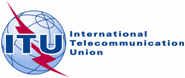 Attachment 5.12 to Document 5D/836(Source:  Document 5D/TEMP/473)Attachment 5.12 to Document 5D/836(Source:  Document 5D/TEMP/473)20 October 2014Attachment 5.12 to Document 5D/836(Source:  Document 5D/TEMP/473)English onlyWorking Party 5D
Working Party 5D
Liaison statement to External Organizations on 
the schedule for updating Recommendation ITU-R M.1457
to Revision 13Liaison statement to External Organizations on 
the schedule for updating Recommendation ITU-R M.1457
to Revision 13Status: 	For actionContact:	Sergio Buonomo			
	Counselor, ITU-R Study Group 5E-mail: 	sergio.buonomo@itu.int